Требования к уровню знаний ученика, принимающего участие 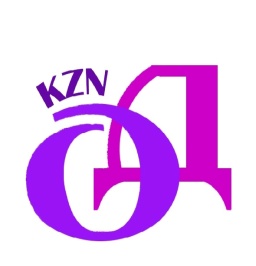 в олимпиаде “Умка” по математике.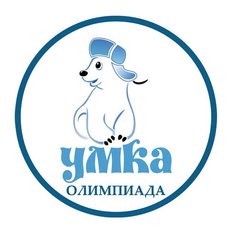 1. Задания олимпиады «Умка» по математике составлены в соответствии с государственным образовательным стандартом, возрастными особенностями ученика. 2. Олимпиада включает задания, проверяющие знания учащихся, составные и логические задачи, ребусы, примеры с именованными числами,  задания творческого характера.Ученики 1 класса:Участник должен знать:последовательность чисел от 0 до 100, уметь называть последующее и предыдущее число. Иметь понятие об однозначных и двузначных числах. знать названия компонентов сложения и вычитания.в пределах 10 (на основе знаний состава числа)в пределах 20 с переходом через десяток (на основе знаний состава числа)Участник должен  уметь:уметь читать и записывать числовые выражения, и уметь вычислять их значения. уметь решать простые составные задачи в два действия на основе простых задач.уметь решать логические задачи.уметь решать задачи  с геометрическими фигурами.Ученики 2 класса:Участник должен знать:названия и последовательность чисел от 1 до 100;названия компонентов и результатов сложения и вычитания;правила порядка выполнения действий в числовых выражениях в два действия, содержащих сложение и вычитание (со скобками и без них);названия и обозначение действий умножения и деления.Таблицу сложения однозначных чисел и соответствующие случаи вычитания учащиеся должны усвоить на уровне автоматизированного навыка.Участник должны уметь:читать, записывать и сравнивать числа в пределах 100;находить сумму и разность чисел в пределах 100: в более легких случаях устно, в более сложных — письменно;находить значения числовых выражений в 2 действия, содержащих сложение и вычитание (со скобками и без них);решать задачи в 1—3 действия на сложение и вычитание и задачи в одно действие, раскрывающие конкретный смысл умножения и деления;решать логические задачи;решать задачи с геометрическими фигурами;продолжить заданную числовую закономерность.Ученики 3 класса:Участник должен знать:название и последовательность чисел до 1000;названия компонентов и результатов умножения и деления;правила порядка выполнения действий в выражениях в 2-3 действия (со скобками и без них);Таблицу умножения однозначных чисел и соответствующие случаи деления. Участник должен уметь:читать, записывать, сравнивать числа в пределах 1000;выполнять устно четыре арифметических действия в пределах 100;выполнять письменно сложение, вычитании двузначных и трехзначных чисел в пределах 1000;вычислять значения числовых выражений, содержащих 2-3 действия  (со скобками и без них);решать задачи в 1-4 действия;продолжить заданную числовую закономерность;решать задачи с геометрическими фигурами;
Ученики 4 класса:Участник должен знать:классы и разряды многозначных чисел;сравнивать многозначные числа;названия компонентов и результатов умножения и деления;Участник должен уметь:применять правила порядка выполнения действий при вычислении значений со скобками и без них, содержащих 3-4 арифметических действия;решать логические задачи:выполнять несложные устные вычисления в пределах сотни, вычислять с большими  числами, легко сводимыми к действиям в пределах 100;выполнять четыре арифметических действия с многозначным в пределах миллиона;решать арифметические текстовые задачи разных видов.находить периметр и площадь многоугольника;решать задачи с дробями.